Урок математики в 6 А классе общеобразовательного уровня по теме:«Масштаб »Дата проведения : 21 января 2013 года.Учитель МОУ гимназии №4: Перфильева Алефтина Петровна, учитель высшей категории.Цели урока:Познакомить с ещё одним видом отношения (масштаб),Показать практическое применение масштабаОтработать навык в нахождении неизвестных членов пропорцииЗадачи урока:.  Обучающие:    формирование умения работать с картами;.  Развивающие:приобщение к самостоятельной работе, развитие потребности передавать знания другим, умение работать в группе, повышение культуры общения;• Воспитательные:оценка работы товарища и самооценка.ОборудованиеМультимедийная установка.Раздаточный материал.Эпиграф урока: А математику уже затем учить надо, что она ум в порядок приводит.М.В. ЛомоносовХод урока.1. Актуализация знаний Ответьте на вопросы:2. Изучение нового материалаЗнакомо ли вам слово «масштаб»?Где вы с этим понятием встречались?Что вы понимаете под этим понятием?А зачем нужен масштаб?Где кроме географии используется масштаб?Тема урока: МасштабЗаписывают число, тему урокаЦели:1)Научиться определять по карте расстояние между пунктами.2)Научиться определять масштаб.3)Уметь составлять планы объектов, используя масштаб.Работа с учебником: стр. 134, читаем п.23, разбираем задачи из параграфа.3. Формирование умений и навыков.Практическая работа (Задания у каждого на парте и высвечено на экране)Задание 1Задание 2ФизкульминуткаВыполнение заданий №820,821,8224.Итог  урока Что нового узнали на уроке?Что называют масштабом карты?На смайликах отобразите степень усвоения материалаВсе понятно                 Есть вопросы                Не все понятно                               Написать,  в чем именно испытывает затруднения5. Дом задание: П. 23  № 840(расстояние от Волгограда до Москвы),   № 841,   № 846(а)ВопросЧто называется отношением?ОтветЧастное двух чиселЧто показывает отношение?Во сколько раз первое число больше второго, или какую часть первое число составляет от второгоПри составлении отношения, что вы должны учитывать?Должны быть одинаковые единицы измеренияВспомнить зависимость: 1 км =1000м1 м = 100см,1 км=100000 смДать определение пропорцииРавенство двух отношенийВ чем заключается основное свойство пропорции?Произведении крайних членов пропорции равно произведению средних членовВиды каких пропорциональных зависимостей вы знаете? Охарактеризуйте каждую из  нихПрямая и обратнаяЗадача 1. АВ=3см,М: 1: 1 000 000Найти расстояние на местности.Какая зависимость?х – расстояние на местности,3:х=1:1 000 000,х=3*1 000 000:1, х=3 000 000см, х=30 км.Задача 2. Расстояние на местности – 4,5 км,М: 1: 100 000Найти длину отрезка на карте.Какая зависимость?х – расстояние на карте,х:4,5=1:100 000,х=4,5*1:100 000, х=0,000 045км, х=4,5 см.По карте 1 (у каждого карточки с картами)Найти расстояние от Волгограда до МихайловкиМ: 1:7 500 000На карте 2,7  см2,7:х=1: 7 500 000х=20 250 000см х=202,5 км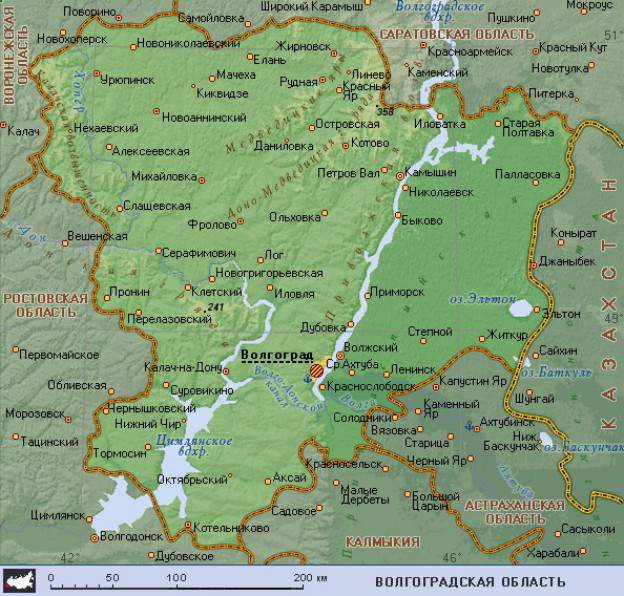 Определить масштаб картыРасстояние до Михайловки 200 кмОпределить масштаб карты.Решение.На карте 2,5 см2,5: 20 250 000=1:х х=20 250 000:2,5 х=8 100 000 М: 1:8 100 000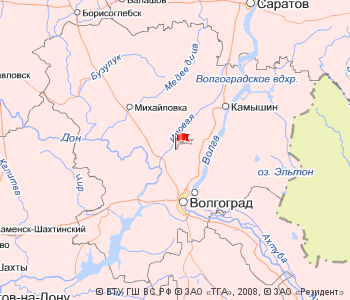 